    О порядке рассмотрения обращений граждан и личного приема граждан в    Контрольно-счетной палате муниципального района «Улётовский район»Руководствуясь Федеральным законом от 2 мая 2006 года № 59-ФЗ «О порядке рассмотрения обращений граждан Российской Федерации», а также иными нормативными правовыми актами Российской Федерации и Забайкальского края, регулирующими правоотношения, связанные с реализацией гражданином Российской Федерации закрепленного за ним Конституцией Российской Федерации права на обращение в государственные органы,         1. Утвердить Порядок рассмотрения обращений граждан и личного приема граждан в Контрольно-счетной палате муниципального района «Улётовский район» согласно приложению.2. Настоящее распоряжение опубликовать на официальном сайте муниципального района «Улётовский район» в информационно-телекоммуникационной сети «Интернет» - http://улёты.забайкальскийкрай.рф/  в разделе «Контрольно-счетная палата муниципального района «Улётовский район».3. Контроль за исполнением настоящего распоряжения оставляю за собой. Председатель Контрольно-счетной палатымуниципального района «Улётовский район»  	                            И.Г.Фотина                                                                                                   Приложение  к распоряжению                                                                                                   Контрольно-счетной палаты                                                                                                   муниципального района                                                                                                    «Улётовский район»                                                                                                     от «29» марта  2017г. № 05 ПОРЯДОК рассмотрения обращений граждан и личного приема граждан в Контрольно-счетной палате муниципального района «Улётовский район»Общие положенияНастоящий Порядок рассмотрения обращений граждан и личного приема граждан в Контрольно-счетной палате муниципального района «Улётовский район» (далее – Порядок) регулирует вопросы учета и рассмотрения обращений граждан, контроля за их исполнением, организации личного приема граждан.Настоящий Порядок распространяется на правоотношения, установленные статьей 1 Федерального закона от 2 мая 2006 года № 59-ФЗ «О порядке рассмотрения обращений граждан Российской Федерации» (далее ФЗ №59).Граждане имеют право обращаться лично, а также направлять в Контрольно-счетную палату муниципального района «Улётовский район» (далее - Контрольно-счетная палата) индивидуальные и коллективные обращения, включая обращения объединений граждан, в том числе юридических лиц. Обращение в письменной форме направляется в Контрольно-счетную палату по адресу:РФ, Забайкальский край, с.Улёты  ул.Кирова 68а,  674050.Обращение  в форме электронного документа направляется в Контрольно-счетную палату  по адресу электронной почты:  е-mail: adminuletbuh@mail.ruЛичный прием граждан осуществляется по месту нахождения Контрольно-счетной палаты по адресу: РФ, Забайкальский край, с.Улёты  ул.Кирова 68а,  кабинет 22а.  Рассмотрение обращений граждан (в том числе поступивших при личном приеме граждан) осуществляется в порядке, установленном ФЗ №59, иными нормативными правовыми актами, Регламентом Контрольно-счетной палаты, настоящим Порядком.    Делопроизводство по обращениям граждан и личному приему граждан включает в себя: ведение журнала учета обращений граждан в Контрольно-счетную палату согласно приложению 1 к настоящему Порядку;ведение  журнала учета личного приема граждан, в том числе заполнение карточки личного приема гражданина  (приложение 2 и приложение 3 к настоящему Порядку соответственно).        Ведение делопроизводства  по учету обращений граждан, по учету личного приема граждан,  обратившихся в Контрольно-счетную палату, по контролю за сроками рассмотрения поступивших обращений (в том числе поступивших при личном приеме граждан) возлагается на председателя Контрольно-счетной палаты.Организация рассмотрения обращений гражданВсе поступившие в адрес Контрольно-счетной палаты обращения граждан, в том числе полученные в письменном виде в ходе личного приема граждан, а также перенаправленные в Контрольно-счетную палату в соответствии со сферой ведения (далее – обращения), подлежат первичной регистрации в соответствии с разделом «Прием, обработка, регистрация и распределение поступающей корреспонденции» Инструкции по делопроизводству в Контрольно-счетной палате. Конверты (при наличии) вместе с письменными обращениями сохраняются для возможной установки фамилии и почтового адреса и (или) определения времени отправления и получения обращения.Первичная регистрация осуществляется председателем Контрольно-счетной палаты в общем журнале входящей корреспонденции.Решение о рассмотрении обращения принимается председателем Контрольно-счетной палаты. При принятии решения о рассмотрении поступивших обращений  председатель Контрольно-счетной палаты  руководствуется также положениями ФЗ № 59, в том числе регулирующими порядок рассмотрения отдельных обращений.  Все обращения граждан подлежат обязательному отдельному учету в журнале учета обращений граждан, поступивших в Контрольно-счетную палату, в течение трех дней с момента их поступления. Журнал учета обращений граждан, поступивших в Контрольно-счетную палату, ведется председателем Контрольно-счетной палаты согласно приложению 1 к настоящему Порядку.Проект ответа на поступившее обращение подготавливается в сроки, установленные председателем Контрольно-счетной палаты, с учетом необходимости соблюдения сроков рассмотрения обращений, установленных действующим законодательством Российской Федерации.Жалобы на решения, действия (бездействия) конкретных сотрудников Контрольно-счетной палаты, не могут направляться для рассмотрения этими сотрудниками Контрольно-счетной палаты.Ответ на обращение подписывается председателем Контрольно-счетной палаты.Организация личного приема гражданЛичный прием граждан осуществляется председателем Контрольно-счетной палаты (либо уполномоченным им лицом). Прием граждан осуществляется еженедельно в следующие часы приема:   среда - с 13-00 до 15-00 час.График приема граждан размещается на официальном сайте Контрольно-счетной палаты и на входе в кабинет по месту нахождения Контрольно-счетной палаты.Председателем Контрольно-счетной палаты может приниматься решение о привлечении к участию в личном приеме граждан сотрудников Контрольно-счетной палаты для правового сопровождения и принятия квалифицированного решения.Организация личного приема граждан осуществляется с учетом требований ФЗ-59 по вопросу личного приема граждан.Регистрация граждан, обратившихся для личного приема, осуществляется в журнале учета личного приема граждан согласно приложению 2 к настоящему Порядку и в карточке личного приема гражданина установленного образца согласно приложению 3 к настоящему Порядку.Регистрацию граждан, обратившихся для личного приема, осуществляет председатель Контрольно-счетной палаты. Письменное обращение, принятое в ходе личного приема, подлежит регистрации и рассмотрению в порядке, установленном ФЗ №59, Регламентом Контрольно-счетной палаты и настоящим Порядком. При личном приеме гражданин предъявляет документ, удостоверяющий его личность. Содержание устного обращения заносится в карточку личного приема гражданина.Отметку о результатах приема (содержании принятого решения) в карточке личного приема гражданина заполняет председатель Контрольно-счетной палаты, осуществляющий личный прием граждан.Если изложенные в устном обращении факты и обстоятельства являются очевидными и не требуют дополнительной проверки, ответ на обращение с согласия гражданина может быть дан устно в ходе личного приема, о чем делается запись в карточке личного приема (приложение 3) и далее - соответствующая запись в журнале учета личного приема граждан (приложение 2). По устным и письменным обращениям, поступившим при личном приеме граждан и содержащим вопросы, которые не могут быть решены во время приема, направляется письменный ответ по существу поставленных в обращении вопросов. Учет письменных ответов, направленных по обращениям граждан, поступившим при личном приеме граждан, осуществляется в журнале учета обращений граждан (приложение 1).   Если в ходе личного приема выясняется, что решение поднимаемых гражданином вопросов не входит в компетенцию Контрольно-счетной палаты, гражданину разъясняется, куда и в каком порядке ему следует обратиться, о чем также делается соответствующая запись в карточке личного приема (приложение 1) и далее - в журнале учета личного приема граждан (приложение 2).В ходе личного приема гражданину может быть отказано в рассмотрении его обращения, если ему ранее был дан ответ по существу поставленных в обращении вопросов.Контроль за исполнением поручений по рассмотрениюобращений гражданКонтролю подлежат все обращения, поступившие в Контрольно-счетную палату муниципального района «Улётовский район».Непосредственный  контроль за соблюдением сроков исполнения по поступившим обращениям, осуществляется председателем  Контрольно-счетной палаты. Обращения, на которые даются промежуточные ответы, с контроля не снимаются до их полного исполнения.Ежегодно председателем Контрольно-счетной палаты в сроки, установленные правовым актом, регулирующим вопросы по обеспечению доступа к информации о деятельности Контрольно-счетной палаты, подготавливаются обзоры обращений, а также обобщенная информация о результатах рассмотрения этих обращений и принятых мерах, с последующим размещением на официальном сайте КСП в установленном порядке.   Приложение 1
к Порядку рассмотрения обращений граждан и личного приема граждан ЖУРНАЛучета обращений граждан, поступивших в Контрольно-счетную палату муниципального района «Улётовский район» Приложение 2
к Порядку рассмотрения обращений граждан и личного приема гражданЖУРНАЛучета личного приема граждан, обратившихсяв Контрольно-счетную палату муниципального района «Улётовский район»Приложение 3
к Порядку рассмотрения обращений граждан                                                   и личного приема граждан в Контрольно-счетной                                                палате муниципального района «Улётовский район»КАРТОЧКАличного приема гражданина«______» ___________20____года(фамилия, имя, отчество гражданина)(адрес места жительства гражданина, телефон)Содержание обращения гражданинаСодержание принятого решения по обращению гражданина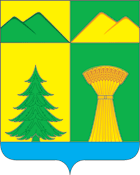 КОНТРОЛЬНО-СЧЕТНАЯ ПАЛАТАМУНИЦИПАЛЬНОГО РАЙОНА«УЛЁТОВСКИЙ РАЙОН»РАСПОРЯЖЕНИЕ  « 29 » марта  2017 года                  	                                                               № 05с.Улёты№ п/пДата и номер документа, согласно первич-ной регистрации ФИО, адрес, телефон гражданина, от которого поступило обращениеКраткое содержаниеобращенияРезолюция (поручение)Председа-теляКСПи исполнитель (-и)Срок исполненияДата и номер документа о промежуточном ответе Дата и номер документа о переадресации обращенияДата и номер документа об исполнении обращения (снятии с контроля)123456789№ п/пДата приемаФ.И.О. гражданинаАдрес места жительства гражданина, телефонКраткое содержание обращенияОтметка о результатах приема (принятое решение)Ф.И.О. и подпись лица, проводившего прием1234567(должность лица, производившего личный прием)(подпись)(фамилия и инициалы)